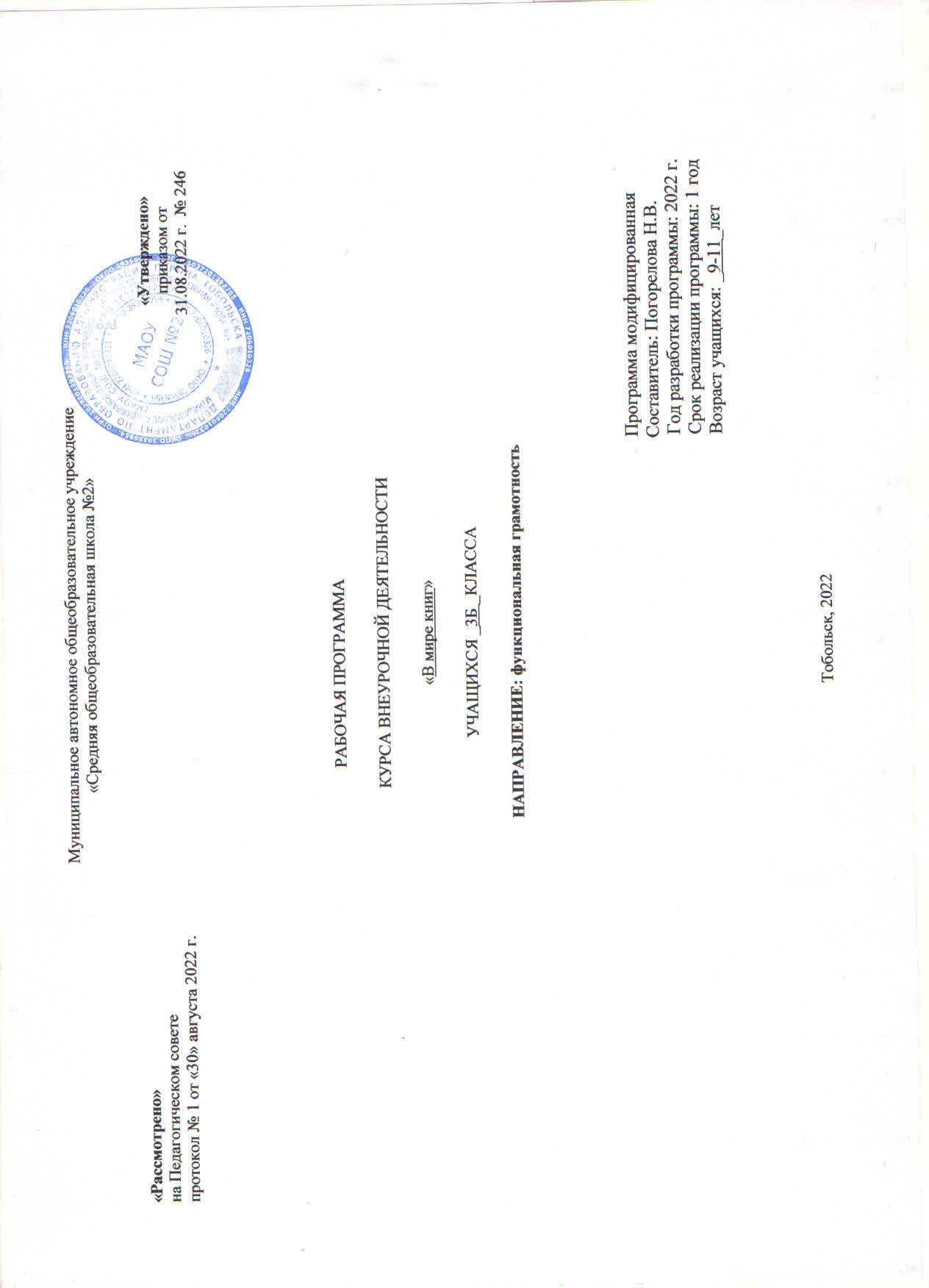 Рабочая программа внеурочной деятельности«Функциональная грамотность».1. Результаты освоения курса внеурочной деятельности:осознавать значимость чтения для личного развития;формировать потребность в систематическом чтении;использовать разные виды чтения (ознакомительное, изучающее, выборочное, поисковое);уметь самостоятельно выбирать интересующую литературу;пользоваться справочными источниками для понимания и получения дополнительной информации;уметь работать с книгой, пользуясь алгоритмом учебных действий;уметь самостоятельно работать с новым произведением;уметь работать в парах и группах, участвовать в проектной деятельности, литературных играх;уметь определять свою роль в общей работе и оценивать свои результаты;участвовать в беседе о прочитанной книге, выражать своё мнение и аргументировать свою точку зрения;оценивать поведение героев с точки зрения морали, формировать свою этическую позицию;высказывать своё суждение об оформлении и структуре книги;участвовать в конкурсах чтецов и рассказчиков;соблюдать правила общения и поведения в школе, библиотеке, дома и т. д. знать структурные элементы библиотеки: абонемент, читальный зал;ориентироваться в мире книг (отбирать книги по авторской принадлежности в открытом библиотечном фонде);пользоваться алфавитным каталогом для отбора нужной книги;заполнять каталожную карточку;систематизировать книги по авторской принадлежности;составлять список прочитанных книг;выделять особенности учебной книги;работать самостоятельно с книгой по алгоритму «Работаем с книгой»;аргументировать мнение о выбранной книге (устный отзыв);  — классифицировать книги по авторской принадлежности, теме, жанру.2. Содержание учебного курса внеурочной деятельности:Страницы старины седой. «Книги, книги, книги…». Мир книг. Крупицы народной мудрости. Мифы народов мира. Русские писатели-сказочники. Книги о детях и для детей. Родные поэты. Писатели о писателях. Очерки и воспоминания. Справочники и энциклопедии для детей.3. Тематическое планирование№ п/пФорма, тема занятияВиды деятельностиДата1Былины, былинщики. Былинные богатыри. Книги-сборники. Презентация.Проблемно-ценностное общение; познавательная деятельность07.092 Книги Древней Руси. Первые библиотеки. Первая печатная книга на Руси. Фильм.Проблемно-ценностное общение; познавательная деятельность14.093Библия. Библейские предания. Фильм. Проблемно-ценностное общение; познавательная деятельность21.094Творческая работа: история книги. Практикум.Проблемно-ценностное общение; познавательная деятельность28.095Героические песни о героях России. Устный журнал.Проблемно-ценностное общение; познавательная деятельность05.106Книга-сборник С. Алексеева «Рассказы о Суворове и русских солдатах». Справочный материал о А.В. Суворове. Беседа.Проблемно-ценностное общение; познавательная деятельность12.107Русь великая в произведениях фольклора. Заочное путешествие.Проблемно-ценностное общение; познавательная деятельность19.108День народного единства: презентация рукописной книгии постеров (стендов) о героях России. Устный журнал.Проблемно-ценностное общение; познавательная деятельность26.109Мифы народов мира. Книги-сборники. Проект.Проблемно-ценностное общение; познавательная деятельность09.1110Мифологические герои. Беседа.Проблемно-ценностное общение; познавательная деятельность16.1111 Мир сказок: сказки народные и авторские. Фильм.Проблемно-ценностное общение; познавательная деятельность23.1112Книги со сказками русских писателей-классиков. Сказкасказок П. Ершова «Конёк-Горбунок». Библиотечный урок.Проблемно-ценностное общение; познавательная деятельность30.1113Исторические (фольклорные) корни литературных произведений на примере летописи «Вещий Олег» и «Песни о вещем Олеге»А.С. Пушкина. БеседаПроблемно-ценностное общение; познавательная деятельность07.1214Библиографический справочник: справки о писателях-сказочниках. Энциклопедии и книги-справочники. Презентация.Проблемно-ценностное общение; познавательная деятельность14.1215Книга. Элементы книги. Справочный аппарат книги. Устный журнал.Проблемно-ценностное общение; познавательная деятельность21.1216Библиотека. Первые библиотеки. Правила пользованиябиблиотекой. Экскурсия в библиотеку. Проблемно-ценностное общение; познавательная деятельность28.1217Книги. Типы книг. Справочный аппарат книги. Фильм.Проблемно-ценностное общение; познавательная деятельность11.0118 Проектная деятельность: создание рукописной книги«Русские баснописцы». Проектная деятельность: создание рукописной книги «Русские баснописцы». Проект.Проблемно-ценностное общение; познавательная деятельность18.0119Дети — герои книг писателей XIX века. Библиотечный урок.Проблемно-ценностное общение; познавательная деятельность25.0120Библиографические справки о Марке Твене, В. Гюго,Д. Мамине-Сибиряке,  А. Куприне и др. Презентация.Проблемно-ценностное общение; познавательная деятельность01.0221Конкурс-кроссворд «Авторы произведений о детях». Ан-нотация на книгу-сборник писателей-классиков.  Конкурс.Проблемно-ценностное общение; познавательная деятельность08.0222«Хранители слов» — словари. Выставка словарей. Игра-конкурс «Объясни слово». Практикум.Проблемно-ценностное общение; познавательная деятельность15.0223Справочники и энциклопедии. Детская энциклопедия. Устный журнал.Проблемно-ценностное общение; познавательная деятельность22.0224Игра «100 вопросов Почемучек» — практическая работасо справочной литературой. Практикум.Проблемно-ценностное общение; познавательная деятельность01.0325Книги-сборники поэтов о Родине и родной природе.Структура книги. Беседа.Проблемно-ценностное общение; познавательная деятельность15.0326Читаем и слушаем стихотворения о Родине А.С. Пушкина, М.Ю. Лермонтова, И. Никитина, С. Есенина, Н. Рубцова. Практикум.Проблемно-ценностное общение; познавательная деятельность22.0327Конкурс «Читаем стихи о Родине и родной природе». Конкурс.Проблемно-ценностное общение; познавательная деятельность05.0428Очерки и воспоминания. Писатели о писателях.  Презентация.Проблемно-ценностное общение; познавательная деятельность12.0429Встреча с корреспондентом местной газеты. Беседа.Проблемно-ценностное общение; познавательная деятельность19.0430Творческая работа: очерк о своей школе, о своём городеили о любимой книге. Проект.Проблемно-ценностное общение; познавательная деятельность26.0431Книги о детях войны. Е. Ильина «Четвертая высота». Библиотечный урок.Проблемно-ценностное общение; познавательная деятельность03.0532Детские газеты и журналы. Практикум.Проблемно-ценностное общение; познавательная деятельность10.0533Час читателя: знакомство с книгой В. Бульванкера «От кота до кита».Устный журнал.Проблемно-ценностное общение; познавательная деятельность17.0534Библиотечная мозаика: выставки книг, игры, конкурсы,подготовленные презентации.Проблемно-ценностное общение; познавательная деятельность24.05